Rozpočtové opatření č. 25/2020Schválené Zastupitelstvem města Klimkovice dne 16. 12. 2020Zastupitelstvo města Klimkovice s c h v a l u j e úpravu rozpočtu pro rok 2020 – rozpočtové opatření č. 25/2020, kterým se: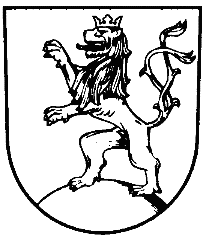 